PLANTILLA DE FORMULARIO DE PEDIDO AL POR MAYOR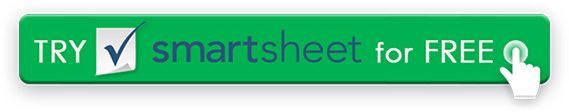 NOMBRE DE LA EMPRESATU LOGOTU LOGOTU LOGOTU LOGOTU LOGODirección Línea 1FECHA DEL PEDIDOTU LOGOTU LOGOTU LOGOTU LOGOTU LOGODirección Línea 2PO #TU LOGOTU LOGOTU LOGOTU LOGOTU LOGO12345, Ciudad, EstadoCUST. IDENTIFICACIÓNFORMULARIO DE PEDIDO AL POR MAYORFORMULARIO DE PEDIDO AL POR MAYORFORMULARIO DE PEDIDO AL POR MAYORFORMULARIO DE PEDIDO AL POR MAYORFORMULARIO DE PEDIDO AL POR MAYORTeléfono: (000) 000-0000FECHA DE ENVÍOFORMULARIO DE PEDIDO AL POR MAYORFORMULARIO DE PEDIDO AL POR MAYORFORMULARIO DE PEDIDO AL POR MAYORFORMULARIO DE PEDIDO AL POR MAYORFORMULARIO DE PEDIDO AL POR MAYORFax: (000) 000-0000MÉTODO DE ENVÍOFORMULARIO DE PEDIDO AL POR MAYORFORMULARIO DE PEDIDO AL POR MAYORFORMULARIO DE PEDIDO AL POR MAYORFORMULARIO DE PEDIDO AL POR MAYORFORMULARIO DE PEDIDO AL POR MAYORdirección webPYMT (MÉTODO)FORMULARIO DE PEDIDO AL POR MAYORFORMULARIO DE PEDIDO AL POR MAYORFORMULARIO DE PEDIDO AL POR MAYORFORMULARIO DE PEDIDO AL POR MAYORFORMULARIO DE PEDIDO AL POR MAYORFACTURAR AARTÍCULO NO. DESCRIPCIÓNCOSTARQTYTOTALARTÍCULO NO. DESCRIPCIÓNCOSTARQTYTOTAL[ NOMBRE ][ NOMBRE DE LA EMPRESA ][ DIRECCIÓN LÍNEA 1 ][ DIRECCIÓN LÍNEA 2 ][ CIUDAD, ESTADO, ZIP ][ TELÉFONO ][ CORREO ELECTRÓNICO ]ENVIAR A[ NOMBRE ][ NOMBRE DE LA EMPRESA ][ DIRECCIÓN LÍNEA 1 ][ DIRECCIÓN LÍNEA 2 ][ CIUDAD, ESTADO, ZIP ][ TELÉFONO ][ CORREO ELECTRÓNICO ]Para preguntas relativas a este formulario de pedido, póngase en contacto conGRAN TOTALGRAN TOTALGRAN TOTALGRAN TOTALPara preguntas relativas a este formulario de pedido, póngase en contacto conPara preguntas relativas a este formulario de pedido, póngase en contacto conLETRA CHICANombre(321) 456-7890Dirección de correo electrónicoDirección webRENUNCIACualquier artículo, plantilla o información proporcionada por Smartsheet en el sitio web es solo para referencia. Si bien nos esforzamos por mantener la información actualizada y correcta, no hacemos representaciones o garantías de ningún tipo, expresas o implícitas, sobre la integridad, precisión, confiabilidad, idoneidad o disponibilidad con respecto al sitio web o la información, artículos, plantillas o gráficos relacionados contenidos en el sitio web. Por lo tanto, cualquier confianza que deposite en dicha información es estrictamente bajo su propio riesgo.